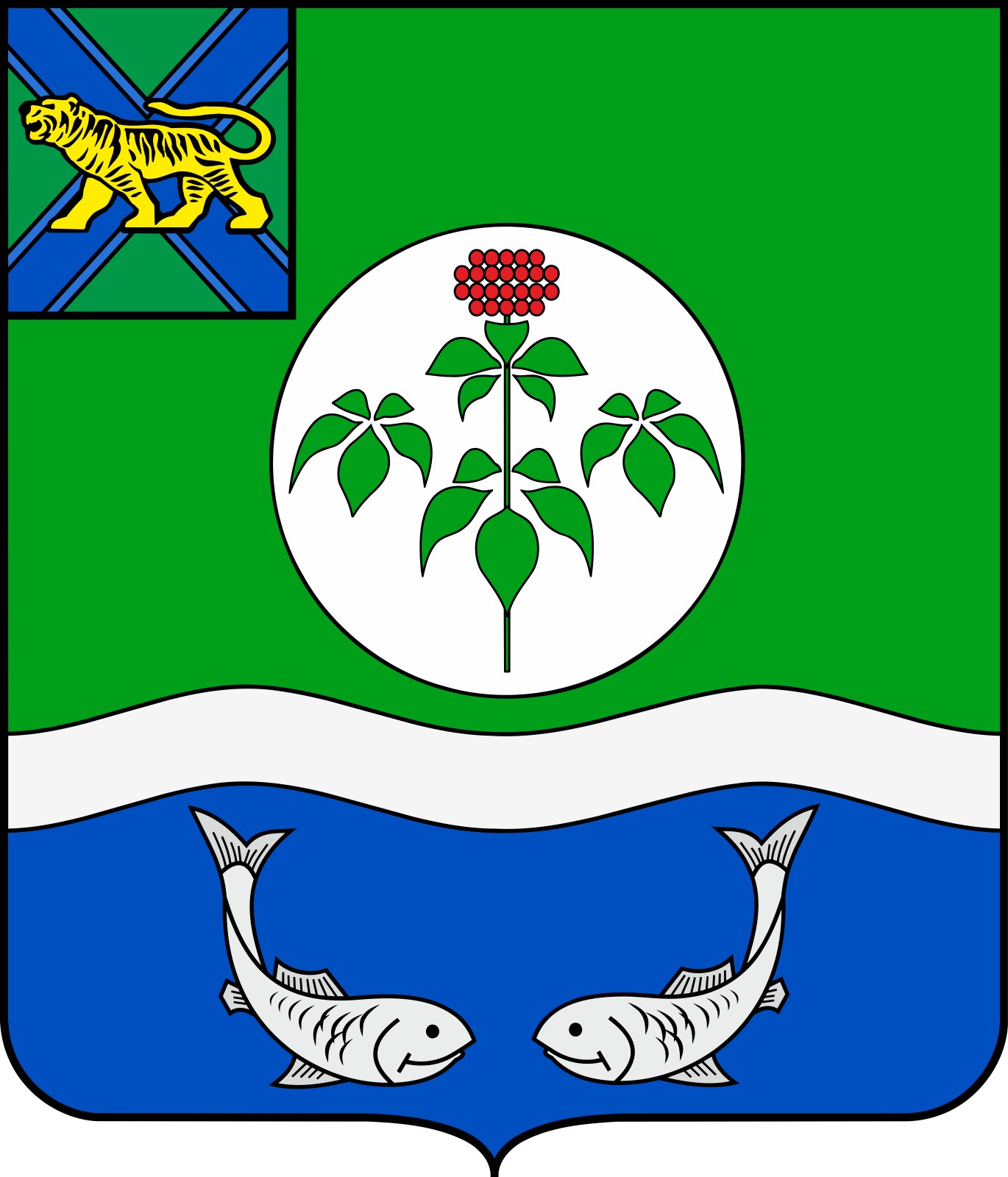 ДУМАОЛЬГИНСКОГО МУНИЦИПАЛЬНОГО РАЙОНАПРИМОРСКОГО КРАЯРЕШЕНИЕ	На основании Федерального закона от 06.10.2003 № 131-ФЗ «Об общих принципах организации местного самоуправления в Российской Федерации», Устава Ольгинского муниципального района Дума Ольгинского муниципального районаРЕШИЛА:1. Внести изменение в структуру администрации Ольгинского муниципального района, утвержденную решением Думы Ольгинского муниципального района от 20.09.2005 № 254 «Об утверждении структуры администрации Ольгинского муниципального района», изложив ее в следующей редакции (прилагается).	2. Настоящее решение вступает в силу со дня его официального опубликования.Глава Ольгинского муниципального района                                       Ю.И. ГлушкоСтруктураадминистрации Ольгинского муниципального района 1. Глава муниципального района – глава администрации муниципального района.2. Первый заместитель главы администрации муниципального района.3. Заместитель главы администрации муниципального района.4. Организационный отдел.	5. Финансовый орган – Финансовый отдел со статусом юридического лица.	6. Отдел экономического развития.7. Отдел жилищно-коммунального хозяйства, имущественных отношений и градостроительства.   8. Юридический отдел.          9. Отдел по гражданской обороне, чрезвычайным ситуациям и мобилизационной работе.         10. Отдел бухгалтерского учета и отчетности.          11. Орган внутреннего муниципального финансового контроля – Отдел внутреннего муниципального финансового контроля.         12. Отдел записи актов гражданского состояния.         13. Отдел по исполнению административного законодательства.                   14. Комиссия по делам несовершеннолетних и защите их прав.         15. Главный специалист по государственному управлению охраной труда.         16. Отдел опеки и попечительства.30 ноября 2021 года              пгт Ольга№340О внесении изменений в решение Думы Ольгинского         муниципального района от 20.09.2005 № 254     «Об утверждении структуры  администрации        Ольгинского муниципального района»УТВЕРЖДЕНАрешением Думы Ольгинского муниципального районаот 30.11.2021 № 340                             